 WOLA CHORZELOWSKA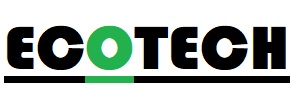 ZMIESZANE24282710,248,225,193,17,3114,2811,259,231311TWORZYWA SZTUCZNE302827242218161312955PAPIER302827242218161312955SZKŁO302827242218161312955BIOODPADY 24282710,248,225,193,17,3114,2811,259,231311WIELKOGABARYTOWE8 LIPIEC8 LIPIEC8 LIPIEC8 LIPIEC